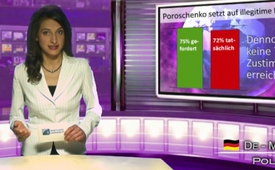 Neuer Präsident der Ukraine setzt auf illegitime Regierung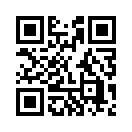 Direkt nach der ukrainischen Präsidentschaftswahl am 25.5.2014 kündigte Wahlsieger Poroschenko an, die bisherige Übergangsregierung um Premier ...Direkt nach der ukrainischen Präsidentschaftswahl am 25.5.2014 kündigte Wahlsieger Poroschenko an, die bisherige Übergangsregierung um Premier Jazenjuk im Amt zu belassen - eine Regierung, die ohne Legitimation ist. Illegitim deshalb, weil nach der ukrainischen Verfassung ein Präsident nur abgesetzt werden kann, a) wenn er zurücktritt, b) aus gesundheitlichen Gründen, c) wenn er stirbt oder d) im Zuge eines Amtsenthebungsverfahrens, das die Rada* mit einer Dreiviertelmehrheit bewirken muss. Keine einzige dieser Voraussetzungen traf bei der Absetzung von Janukowitsch am 22.2.2014 zu. Die Vertreter der früheren Regierungspartei (Partei der Regionen) und der Kommunistischen Partei wurden vor der Abstimmung weitgehend aus dem Parlament geprügelt. Es kam zu Mehrfachabstimmungen einzelner Politiker, die sich zum Teil sogar fremder Stimmkarten bedienten (kuriose Bildbeweise sind vorhanden). Trotz dieses Skandals stimmten nur 72 % für die Absetzung Janukowitschs und nicht 75 %, welche nach einem Prüfverfahren, das es ohnehin nicht gab, nötig gewesen wären. Dies wiederum hat die westliche Polit- und Medienwelt nicht davon abgehalten, die „neue Regierung“ umgehend anzuerkennen und ihr damit einen Schein der Legitimation zu geben. *4

*Werchowna Rada = „Oberster Rat“ (Parlament der Ukraine)von ham./dec.Quellen:http://hinter-der-fichte.blogspot.de/2014/03/ukraine-die-kernluge-von-der-legitimen.html
http://nbnews.com.ua/tema/74309/
http://www.spiegel.de/politik/ausland/ukraine-faktencheck-putin-und-der-legitime-praesident-a-957238.htmlDas könnte Sie auch interessieren:#Ukraine - www.kla.tv/Ukraine

#Poroschenko - www.kla.tv/PoroschenkoKla.TV – Die anderen Nachrichten ... frei – unabhängig – unzensiert ...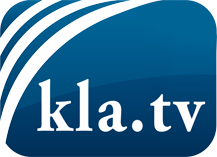 was die Medien nicht verschweigen sollten ...wenig Gehörtes vom Volk, für das Volk ...tägliche News ab 19:45 Uhr auf www.kla.tvDranbleiben lohnt sich!Kostenloses Abonnement mit wöchentlichen News per E-Mail erhalten Sie unter: www.kla.tv/aboSicherheitshinweis:Gegenstimmen werden leider immer weiter zensiert und unterdrückt. Solange wir nicht gemäß den Interessen und Ideologien der Systempresse berichten, müssen wir jederzeit damit rechnen, dass Vorwände gesucht werden, um Kla.TV zu sperren oder zu schaden.Vernetzen Sie sich darum heute noch internetunabhängig!
Klicken Sie hier: www.kla.tv/vernetzungLizenz:    Creative Commons-Lizenz mit Namensnennung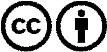 Verbreitung und Wiederaufbereitung ist mit Namensnennung erwünscht! Das Material darf jedoch nicht aus dem Kontext gerissen präsentiert werden. Mit öffentlichen Geldern (GEZ, Serafe, GIS, ...) finanzierte Institutionen ist die Verwendung ohne Rückfrage untersagt. Verstöße können strafrechtlich verfolgt werden.